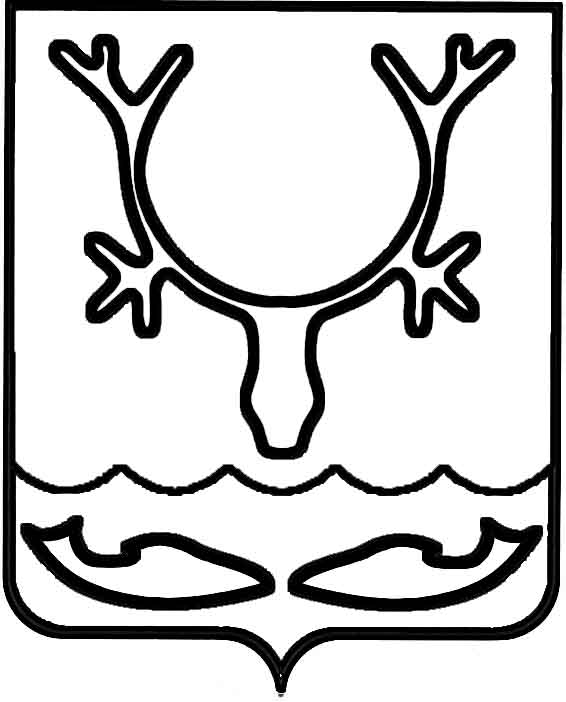 СОВЕТ городского округа "Город НАРЬЯН-МАР"34-я сессия III созыва_____________________________________ решениеВ соответствии с Федеральным законом от 06.10.2003 № 131-ФЗ "Об общих принципах организации местного самоуправления в Российской Федерации", Уставом муниципального образования "Городской округ "Город Нарьян-Мар" Совет городского округа "Город Нарьян-Мар" РЕШИЛ:1. Внести в Правила и нормы по благоустройству территории и содержанию объектов, расположенных на территории МО "Городской округ "Город Нарьян-Мар", утвержденные решением Совета городского округа "Город Нарьян-Мар" от 01.06.2015 № 109-р (в редакции решения городского Совета от 23.06.2016 № 249-р) следующие изменения:1.1. В пункте 3.7.1 слова "в установленном порядке, в том числе с ГИБДД, " исключить.1.2. В пункте 3.8.2 слова ", согласованной с государственной инспекцией по безопасности дорожного движения" исключить.1.3. Пункт 3.4.10 изложить в следующей редакции:"3.4.10. За любое повреждение или самовольную вырубку зеленых насаждений, а также за непринятие мер охраны с виновных взимается восстановительная стоимость поврежденных или уничтоженных насаждений, в соответствии с Постановлением Правительства Российской Федерации от 08.05.2007 № 273 "Об исчислении размера вреда, причиненного лесам вследствие нарушения лесного законодательства".".2. Настоящее решение вступает в силу после его официального опубликования.г. Нарьян-Мар22 декабря 2016 года№ 319-рО внесении изменений в Правила и нормы по благоустройству территории и содержанию объектов, расположенных на территории МО "Городской округ "Город Нарьян-Мар"Глава городского округа"Город Нарьян-Мар"____________________Т.В. ФедороваПредседатель Совета городского округа "Город Нарьян-Мар"____________________О.В. Старостина